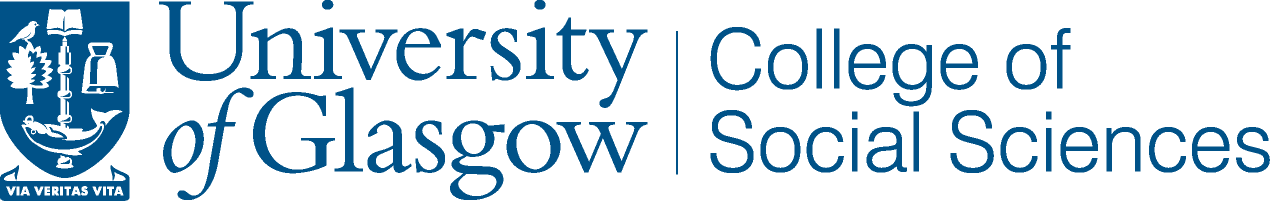 Academic Returners and Research Support Application FormGuidance on completing the form:Applicant – It is recommended that you discuss your proposal with your Head of School/Director (Deputy) of Research Institute prior to completing the form.  Please complete section 1, fully explaining the proposal and its aims, and forward to your Head of School/Director (Deputy) of Research Institute.Head of School/Director (Deputy) of Research Institute – Please complete section 2 and then forward the form to the College Dean of Research.College Dean of Research – Please complete section 3 and return to the Head of School/ Director (Deputy) of Research Institute.Once the form has been completed by the Head of School/Director (Deputy) of Research Institute and College Dean of Research please send the completed form to the College of Social Sciences HR team at socsci-hr@glasgow.ac.uk.For College HR Team useSection 1 – to be completed by applicantName:Post/School/RI:Dates of Maternity/Paternity/Shared Parental leave (proposed if not defined):Research Proposal (including costs):Research aims/goals:Links to University/College/School/RI research strategy:Section 2 – to be completed by Head of School/Director (Deputy) of Research InstituteStatement from the Head of School/Director (Deputy) of Research Institute (please outline why you support this application and how it fits with School/RI strategy)Section 3 – to be completed by College Dean of ResearchStatement from the College Dean of Research (please outline why you support this application and how it fits with College strategy)NameSignatureDateApplicantHead of School/Director (Deputy) RICollege Dean of ResearchApplication ReceivedApplication ApprovedConfirmed to Applicant